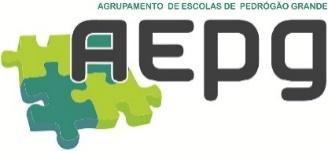 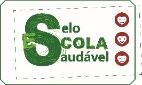 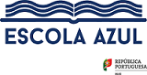 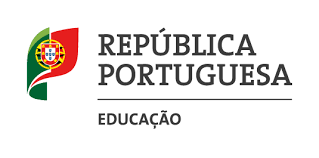 ESTRATÉGIA DE EDUCAÇÃO PARA A CIDADANIA 2020/2021 – Balanço do 1 º período  Ciclo: 3º     Ano: 8.º    Turma: A NOTAS:1 – Domínios (n.º 2 do artigo 11.º da Portaria 223-A/2018): Direitos Humanos; Igualdade de Género; Interculturalidade; Desenvolvimento Sustentável; Educação Ambiental; Saúde.                            Sexualidade; Media; Instituições e participação democrática; Literacia financeira e educação para o consumo; Risco; Segurança Rodoviária;                               Empreendedorismo; Mundo do trabalho; Segurança, defesa e paz; Bem-estar animal; Voluntariado. Outros.2 – Objetivos: são selecionados de entre os que constam dos referenciais de cada domínio, quando existam – disponíveis em https://cidadania.dge.mec.pt/documentos-referencia (clicar para aceder).3 – Aprendizagens essenciais: aquelas que estão definidas nas planificações das disciplinas/áreas; podem ser os “objetivos”, depende do nível de ensino/ano escolar.Pedrógão Grande, 17 de dezembro de 2020. A Diretora de Turma: Paula Cristina Laranjo SantoDomínios e temas abordados/ em abordagem 1Identificação do(s) objetivo(s)2Identificação do(s) objetivo(s)2Atividades/ projetosDisciplina(s)/ Área(s) envolvida(s)Disciplina(s)/ Área(s) envolvida(s)Aprendizagens essenciais alcançadas/ a desenvolver 3Aprendizagens essenciais alcançadas/ a desenvolver 3Outros intervenientes (BE, SPO, parceiros locais, …)Outros intervenientes (BE, SPO, parceiros locais, …)CalendarizaçãoPortuguêsInterculturalidadeDemonstrar respeito pela diversidade humana e cultural e agir de acordo com os princípios dos direitos humanos; negociar a solução de conflitos em prol da solidariedade e da sustentabilidade ecológica; ser interventivo, tomando a iniciativa e sendo empreendedor;Interagir com tolerância, empatia e responsabilidade e argumentar, negociar e aceitar diferentes pontos de vista, desenvolvendo novas formas de estar, olhar e participar na sociedade.Atividades no âmbito do DAC “Can we save our Planet?”: elaboração de textos de apresentação pessoal; criação de um vídeo com as apresentações pessoais.Atividades no âmbito do DAC “Can we save our Planet?”: elaboração de textos de apresentação pessoal; criação de um vídeo com as apresentações pessoais.InglêsFrancêsReconhecer realidades interculturais distintas; conhecer e descrever temas da atualidade; identificar problemas ambientais e soluções possíveis; descrever, de forma sumária, tradições do seu meio cultural; reconhecer a diversidade como uma oportunidade de aprendizagem para todos. Reconhecer realidades interculturais distintas; conhecer e descrever temas da atualidade; identificar problemas ambientais e soluções possíveis; descrever, de forma sumária, tradições do seu meio cultural; reconhecer a diversidade como uma oportunidade de aprendizagem para todos. Escola parceira em EspanhaEscola parceira em Espanha1.º Período1.º PeríodoFrancêsNão foram trabalhados domínios e temas da EECMatemáticaEducação Ambiental para a SustentabilidadeTerritório e Paisagem; BiodiversidadeCaracterizar paisagens no espaço e no tempo tendo em conta o património.Conhecer as espécies animais e vegetais maisemblemáticas no território nacional.Exploração de uma área próxima da escola com registos em caderno de campo.Exploração de uma área próxima da escola com registos em caderno de campo.Ciências Naturais Caracterizar um ecossistema na zona envolvente da escola a partir de dados recolhidos no campo.Interpretar a influência de alguns fatores abióticos nos ecossistemas, em geral, e aplicá-la em exemplos da região envolvente da escola.Caracterizar um ecossistema na zona envolvente da escola a partir de dados recolhidos no campo.Interpretar a influência de alguns fatores abióticos nos ecossistemas, em geral, e aplicá-la em exemplos da região envolvente da escola.------NovembroNovembroPoluiçãoTomada de consciência do uso controlado de materiais ácidos e básicos, de forma a não poluírem rios lagos e mares. InvestigarInvestigarFísico-QuímicaConhecer as ações de matérias ácidos e básicos na natureza, na saúde e na poluição ambiental.Desenvolver sensibilidade para a importância da manutenção das florestas e meio ambiente.  Conhecer as ações de matérias ácidos e básicos na natureza, na saúde e na poluição ambiental.Desenvolver sensibilidade para a importância da manutenção das florestas e meio ambiente.  --------1º período1º períodoSAÚDESAÚDE MENTAL e PREVENÇÃO da VIOLÊNCIA – Subtemas: Risco; ProteçãoIdentificar riscos e comportamentos de risco.Gerir situações de emergência/ risco.Avaliar as capacidades individuais protetoras de risco.Avaliar os recursos envolventes protetores de risco.Priorizar os fatores protetores face a diferentes situações de risco;Refletir sobre a importância de aprofundar fatores protetores, para lidar com a adversidade e riscos.Debate.Exploração do jogo “COVID-19”.Debate.Exploração do jogo “COVID-19”.Cidadania e Desenvolvimento(Ver objetivos.)(Ver objetivos.)------SetembroOutubroSetembroOutubroIGUALDADE DE GÉNEROAFETOS e EDUCAÇÃO PARA A SEXUALIDADE – Subtema: Identidade e géneroDesenvolver uma atitude positiva no que respeita à igualdade de género.Analisar criticamente os diferentes papéis socioculturais em função do sexo.Avaliar o significado da promoção da igualdade de direitos e oportunidades entre homens e mulheres.Debate em torno do vídeo Always #Like a girl.Criação de um vídeo sobre “Igualdade de género” Debate em torno do vídeo Always #Like a girl.Criação de um vídeo sobre “Igualdade de género” Cidadania e DesenvolvimentoEducação VisualCiências NaturaisFrancêsInglêsProjeto de Turma (Ver objetivos.)(Ver objetivos.)CLDS-4G de Pedrógão Grande,Projeto eTwinning Can We Save Our PlanetCLDS-4G de Pedrógão Grande,Projeto eTwinning Can We Save Our PlanetOutubroOutubroSEXUALIDADEAFETOS e EDUCAÇÃO PARA A SEXUALIDADE – Subtema: Relações afetivasReconhecer a importância dos afetos no desenvolvimento individual.Reconhecer a importância das relações interpessoais.Identificar a importância das relações afetivas nos diferentes contextos de vida (família, escola, amigos, sociedade).Atuar de modo assertivo nas diversas interações sociais.Debate e análise de situações/ desafios.Dramatização de situações.Debate e análise de situações/ desafios.Dramatização de situações.Cidadania e Desenvolvimento(Ver objetivos.)(Ver objetivos.)------NovembroDezembroNovembroDezembroDESENVOLVIMENTO SUSTENTÁVELCONSUMO SUSTENTÁVELSubtema: Desperdício alimentarConhecer o ciclo de vida de diferentes bens de consumo.Reconhecer a necessidade de combater o desperdício alimentar.Compreender a necessidade de adotar práticas de âmbito pessoal e comunitário de consumo responsável.Reconhecer que um consumo sem limites exerce demasiada pressão sobre os recursos naturais e provoca danos no ambiente.Compreender a importância da informação existente nos rótulos dos bens e serviços para a decisão de um consumo responsável.Videoconferência “Consumo sustentável - Desperdício Alimentar”Videoconferência “Consumo sustentável - Desperdício Alimentar”Cidadania e DesenvolvimentoCiências Naturais Tomar consciência de que os seus atos influenciam o ambiente (ou a qualidade do ambiente);Adotar comportamentos que visam a preservação dos recursos naturais no presente tendo em vista as gerações futuras.Caracterizar diferentes formas de exploração dos recursos naturais, indicando as principais transformações dos recursos naturais.Discutir os impactes da exploração/ transformação dos recursos naturais e propor medidas de redução dos mesmos e de promoção da sua sustentabilidade.Tomar consciência de que os seus atos influenciam o ambiente (ou a qualidade do ambiente);Adotar comportamentos que visam a preservação dos recursos naturais no presente tendo em vista as gerações futuras.Caracterizar diferentes formas de exploração dos recursos naturais, indicando as principais transformações dos recursos naturais.Discutir os impactes da exploração/ transformação dos recursos naturais e propor medidas de redução dos mesmos e de promoção da sua sustentabilidade.DECOJovem - Centro (Consumer Talks)DECOJovem - Centro (Consumer Talks)Educação FísicaEducação VisualEducação Ambiental para a SustentabilidadeTerritório e Paisagem; Reconhecer e distinguir paisagens humanizadas de paisagens naturais.Identificar os elementos das paisagens e reconhecer o seu carácter dinâmico.Reconhecer o papel do Homem enquanto principal transformador do território e a sua responsabilidade na sustentabilidade paisagistica.Observação indireta e direta de paisagens.Localização e descrição de paisagens.Observação indireta e direta de paisagens.Localização e descrição de paisagens.GeografiaVer objetivos.Ver objetivos.------------------------------1.º período1.º períodoDireitos humanos.Interculturalidade.Reconhecer a submissão violenta de diversos povos e o tráfico de seres humanos como uma realidade da expansão.Compreender que as novas rotas do comércio intercontinental constituíram a base do poder global naval português, promovendo a circulação de pessoas e produtos e influenciando os hábitos culturais.Conversa com os alunos; visionamento de pequenos vídeos acerca do tráfico de escravos.Conversa com os alunos; visionamento de um pequeno vídeo acerca das trocas culturais ao tempo da expansão.Conversa com os alunos; visionamento de pequenos vídeos acerca do tráfico de escravos.Conversa com os alunos; visionamento de um pequeno vídeo acerca das trocas culturais ao tempo da expansão.HistóriaReconhecer a submissão violenta de diversos povos e o tráfico de seres humanos como uma realidade da expansão.Compreender que as novas rotas do comércio intercontinental constituíram a base do poder global naval português, promovendo a circulação de pessoas e produtos e influenciando os hábitos culturais.Reconhecer a submissão violenta de diversos povos e o tráfico de seres humanos como uma realidade da expansão.Compreender que as novas rotas do comércio intercontinental constituíram a base do poder global naval português, promovendo a circulação de pessoas e produtos e influenciando os hábitos culturais.------1º Período1º PeríodoSaúde- Tomada de consciência da importância dos cuidados a ter com as cordas vocais – a voz.- Desenvolvimento de capacidades motoras finas através da aprendizagem de peças instrumentais: instrumental Orff e Flauta de bisel.- Desenvolvimento de capacidades motoras através da interpretação do movimento corporal em contextos musicais contrastantes.Interpretação de peças musicais corais, instrumentais e dançasInterpretação de peças musicais corais, instrumentais e dançasInterpretação e Comunicação- Cantar, a solo e em grupo, a uma e duas vozes, repertório variado com e sem acompanhamento instrumental, evidenciando confiança e domínio básico da técnica vocal.- Tocar diversos instrumentos acústicos, a solo e em grupo, repertório variado, controlando o tempo, o ritmo e a dinâmica, com progressiva destreza e confiança.Interpretação e Comunicação- Cantar, a solo e em grupo, a uma e duas vozes, repertório variado com e sem acompanhamento instrumental, evidenciando confiança e domínio básico da técnica vocal.- Tocar diversos instrumentos acústicos, a solo e em grupo, repertório variado, controlando o tempo, o ritmo e a dinâmica, com progressiva destreza e confiança.--------------------------1º Período1º PeríodoTICEMRC